Доступность для маломобильных групп населенияМуниципальное дошкольное образовательное бюджетное учреждение детский сад № 2 «Василёк» с. Первомайское Михайловского муниципального района.Адрес:                     692641, Приморский край, Михайловский район,                                  с. Первомайское , ул. Островского ,30.Остановки транспорта:    с. Первомайское Маршруты автобусов: № 110 Уссурийск- Первомайское .Расстояние до объекта от остановки транспорта 100м. Наличие выделенного от проезжей части пешеходного пути нет. Перекресток не регулируемый. Информация по пути следования к объекту визуальная. Обустройства для инвалидов отсутствуют.При входе  № 1 (разновозрастная группа) пандус отсутствует. На входе противоскользящее покрытие. Вывеска «Муниципальное дошкольное образовательное бюджетное учреждение детский сад № 2 «Василёк» с. Первомайское Михайловского муниципального района Приморского края» и схема движения в здании  дублированы шрифтом Брайля. Вход № 2 (младшая группа) оборудован пандусом. На входе противоскользящее покрытие. Вывеска «Муниципальное дошкольное образовательное бюджетное учреждение детский сад № 2 «Василёк» с. Первомайское Михайловского муниципального района Приморского края» и схема движения в здании  дублированы шрифтом Брайля.1 вход (разновозрастная группа).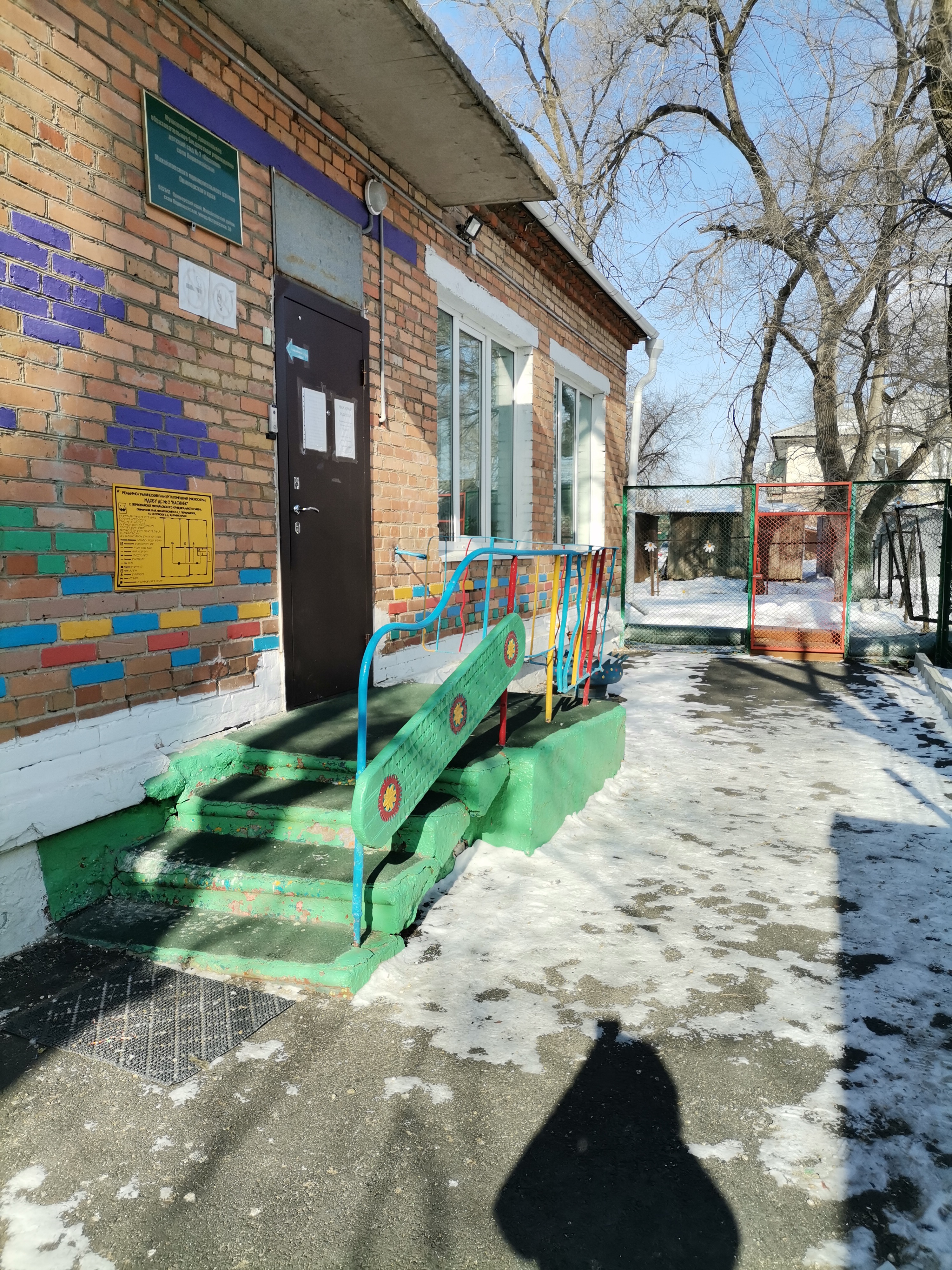 2 вход (младшая группа)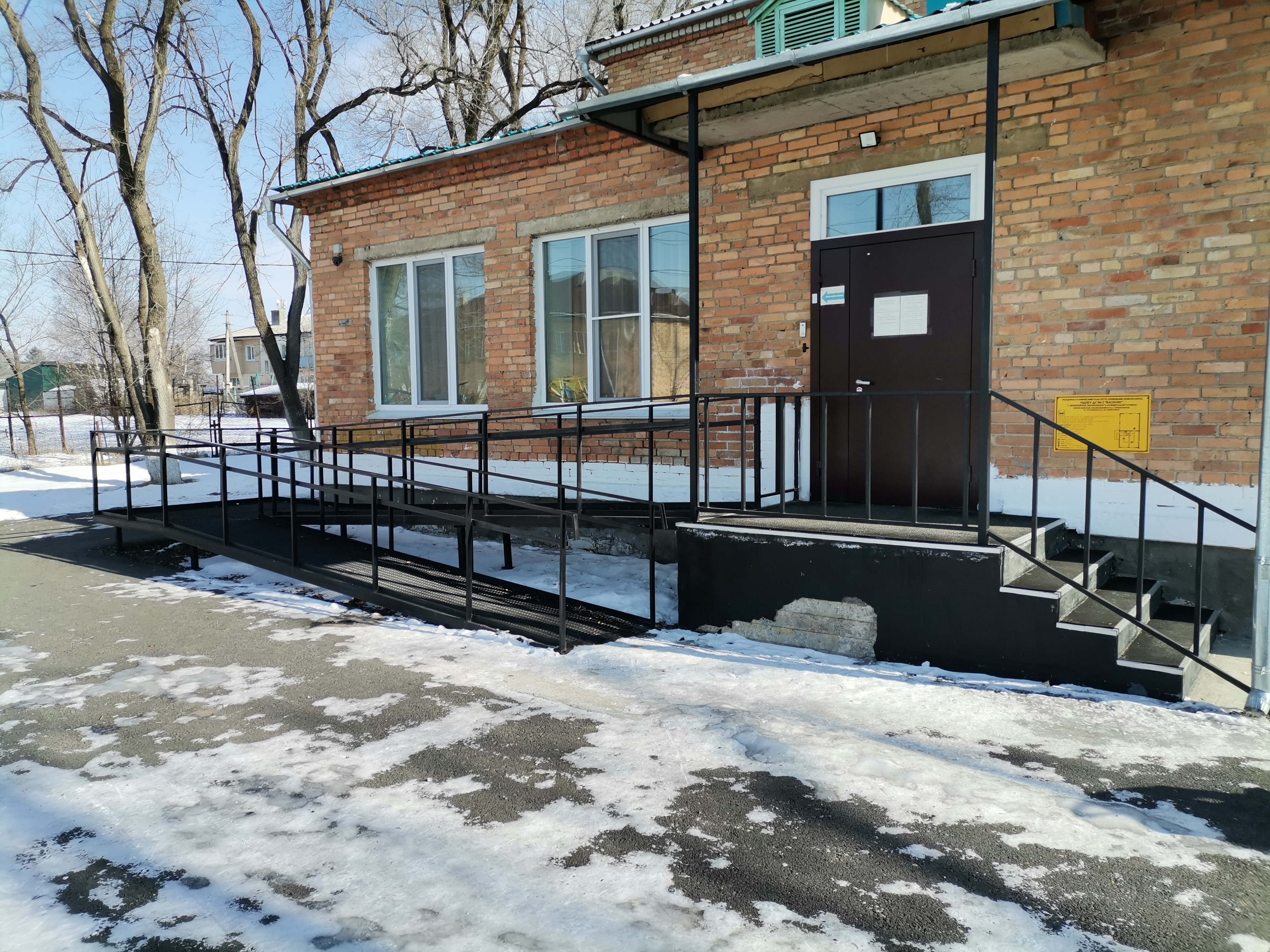 